420100, РТ., г. Казань, ул. Сахарова, д. 1аИНФОРМАЦИОННАЯ КАРТА  Региональная общественная организация «Ассоциация медицинских сестер Республики Татарстан»( РОО «АМС РТ»)ИНН   1660066680КПП    166001001ОГРН   1031659017015ОКПО    59927821ОКВЭД   94.99Р/счет 40703810462000001193Доп. офис № 8610/0077 ПАО Сбербанк г. КазаньБИК 049205603Кор/счет 30101810600000000603Юридический адрес:  420100, г. Казань, ул. Ак. Сахарова,  д. 1 корп. АФактический адрес:  420107, г. Казань, ул. Хади Такташа, д. 75Президент Сафина Аида Вячеславовна, действующий на основании УставаГлавный бухгалтер Квартальнова Татьяна ВладимировнаПрезидент                                                                           А.В. Сафина РЕГИОНАЛЬНАЯ ОБЩЕСТВЕННАЯ ОРГАНИЗАЦИЯ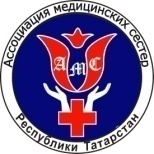 «АССОЦИАЦИЯ МЕДИЦИНСКИХ СЕСТЕР РЕСПУБЛИКИ ТАТАРСТАН»«ТАТАРСТАН РЕСПУБЛИКАСЫНЫҢ ШӘФКАТЬ ТУТАШЛАРЫ АССОЦИАЦИЯСЕ»  РЕГИОНАЛЬ ИҖ ТИМАГ ОЕШМА